Learning Bridge    Summer Camp Themes     2019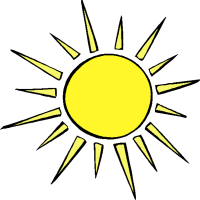 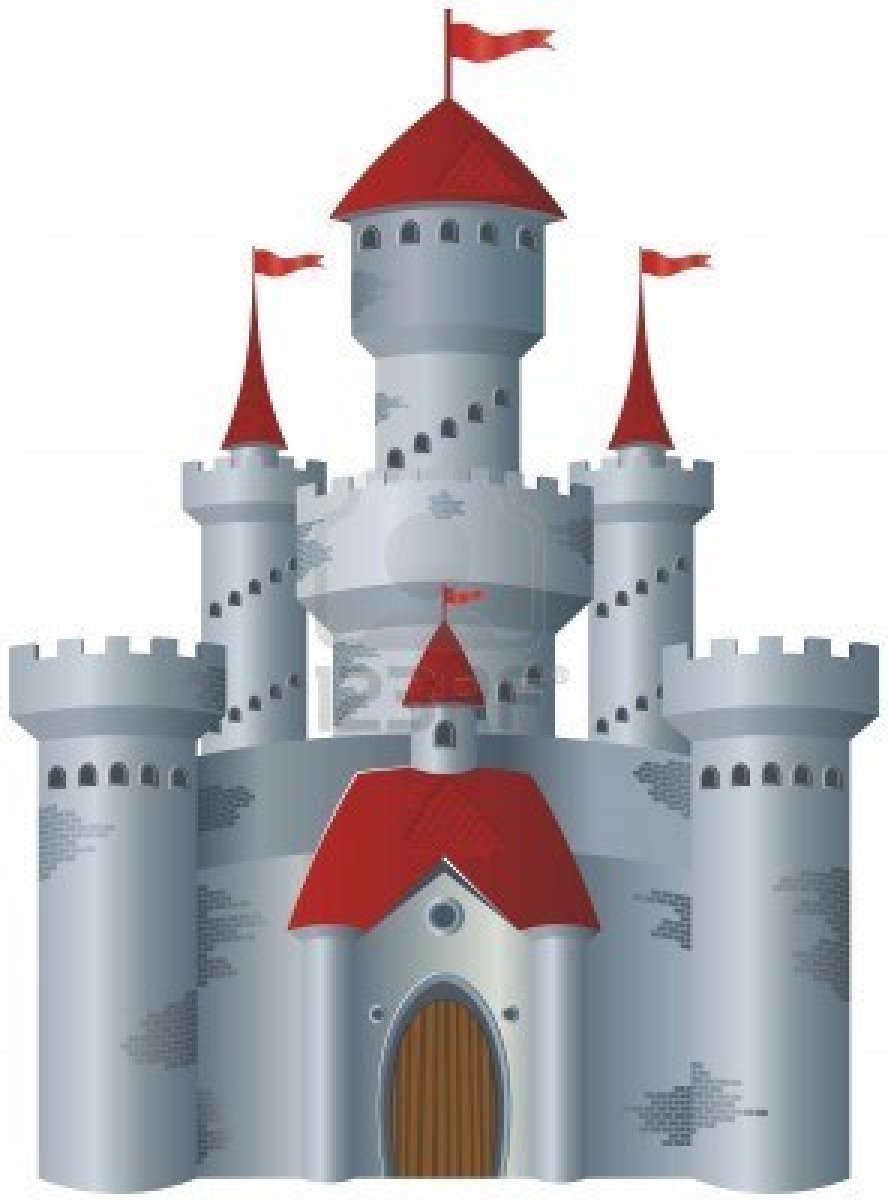 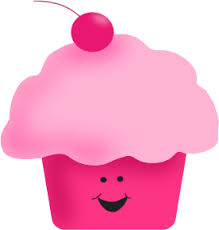 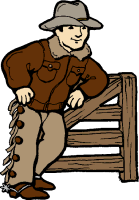 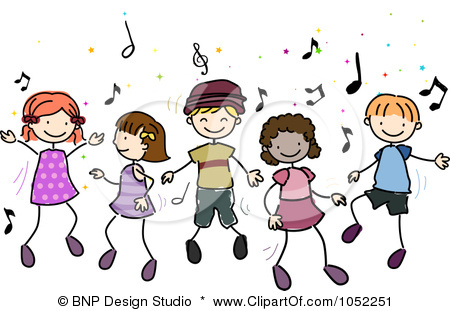 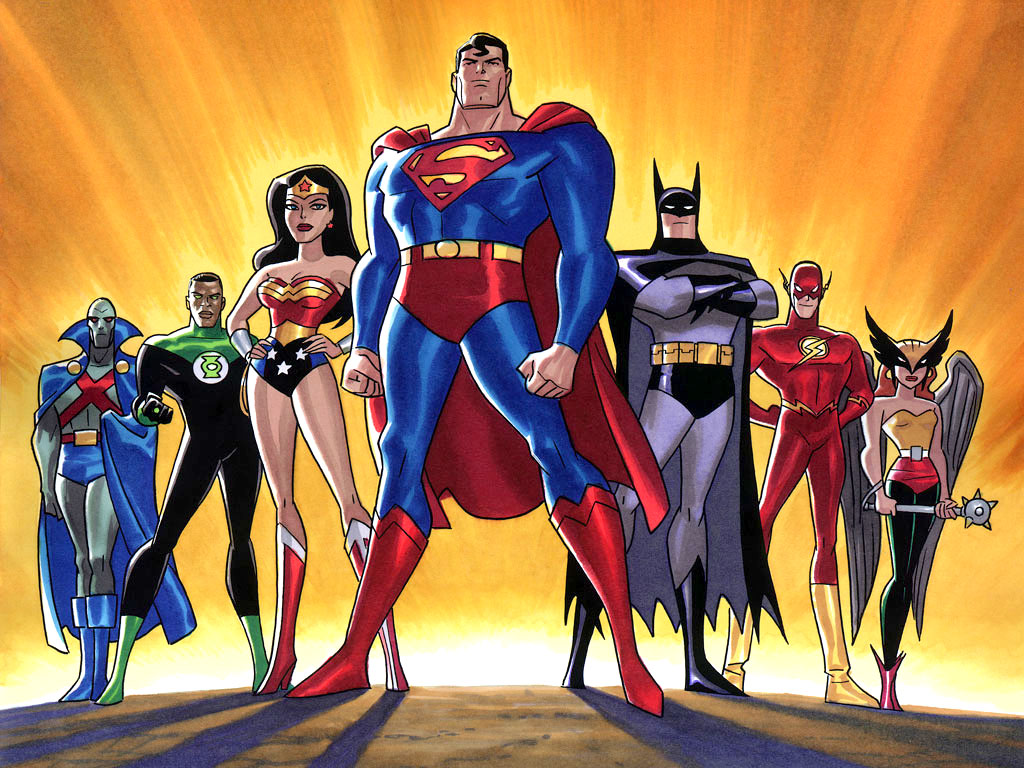 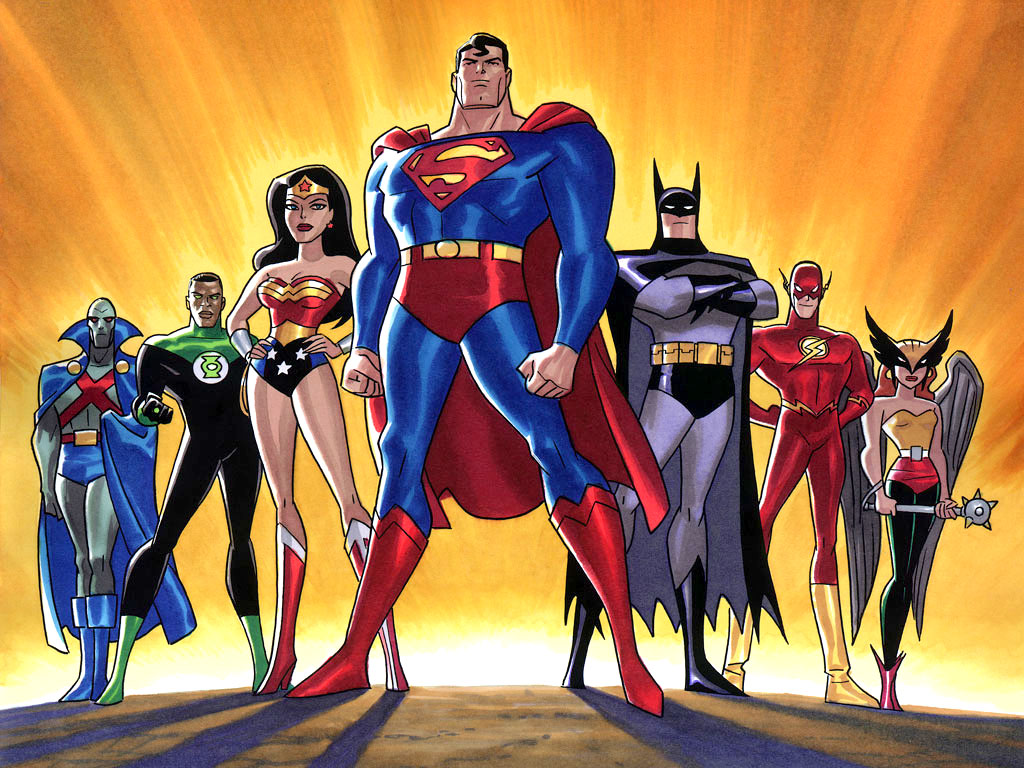 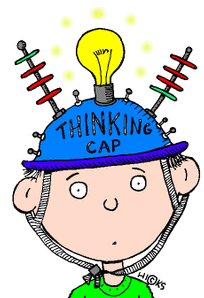 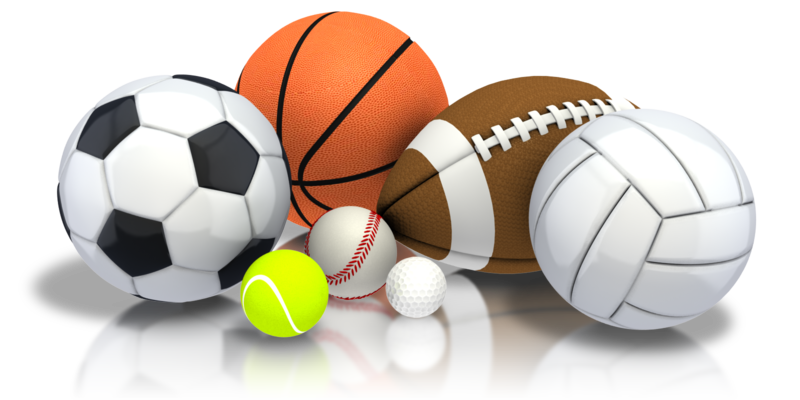 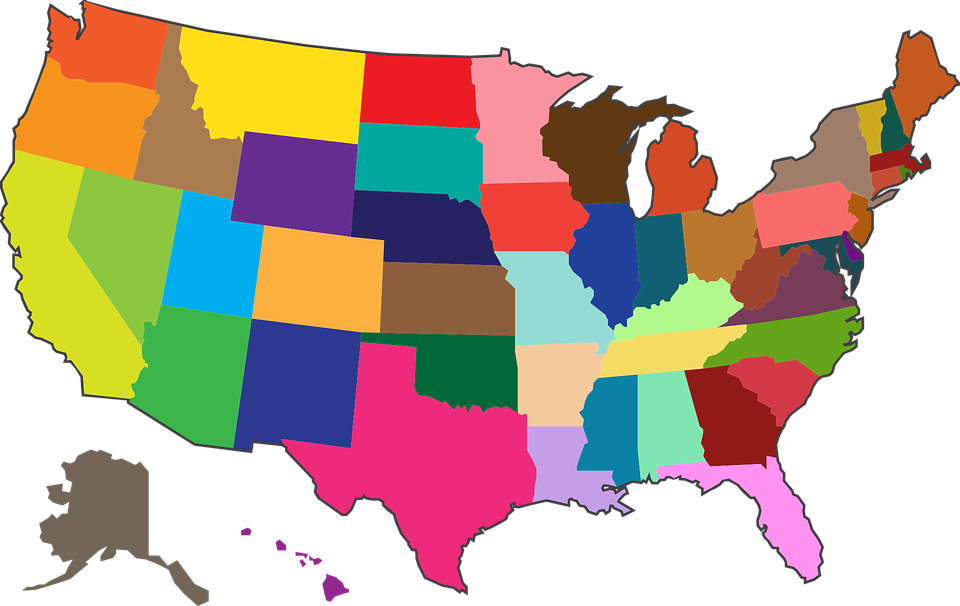 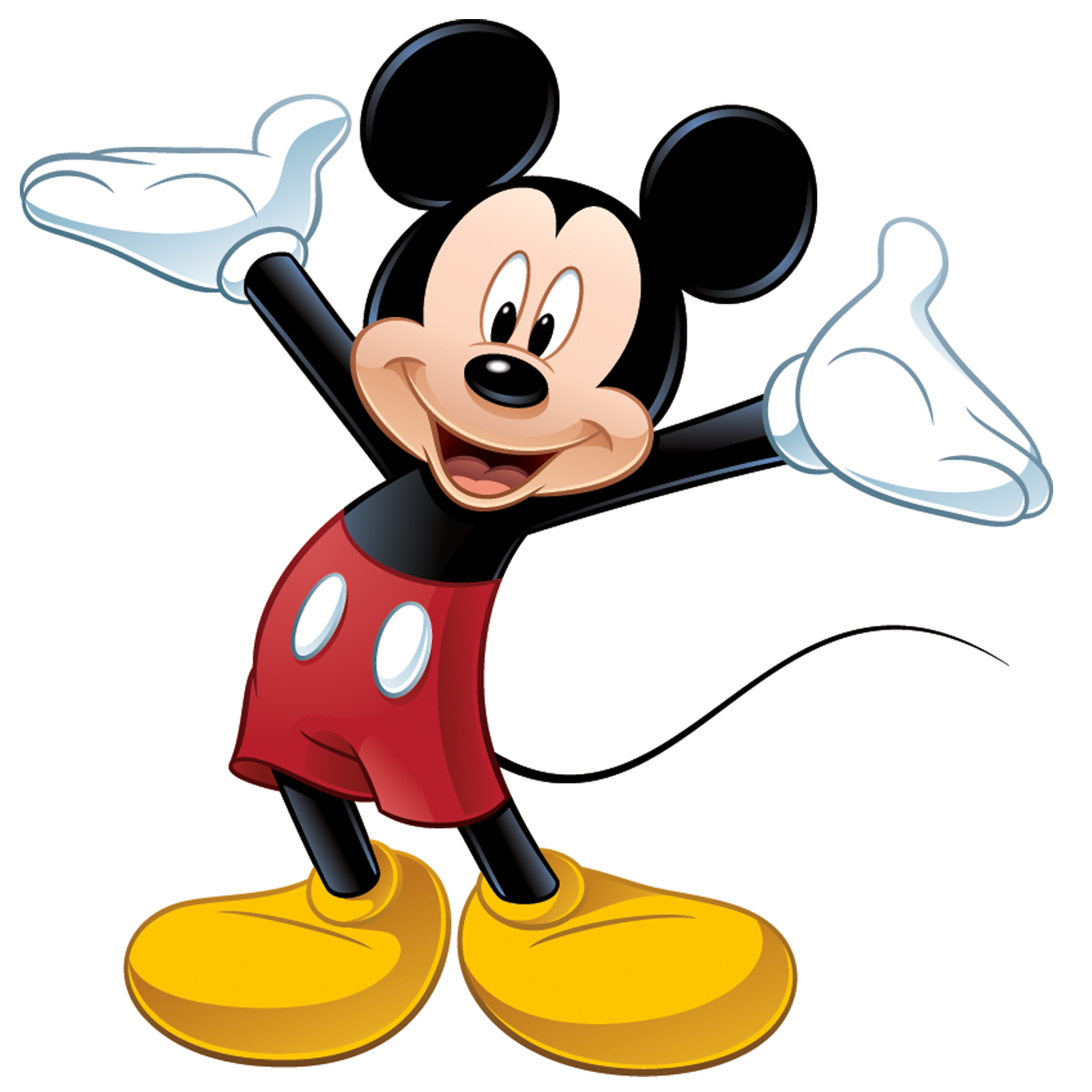 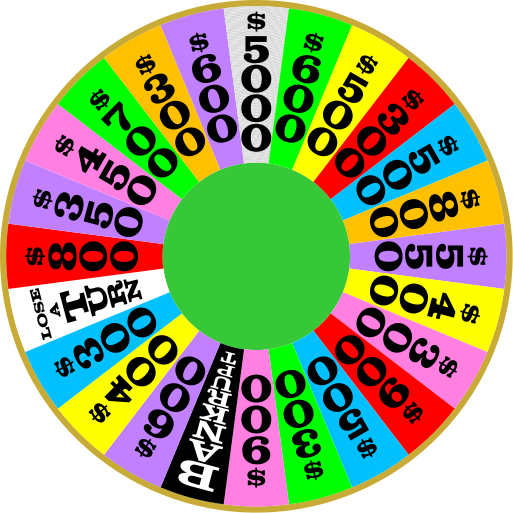 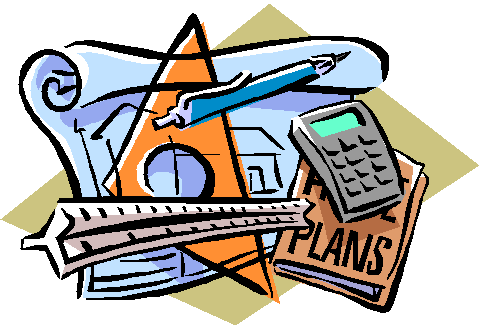 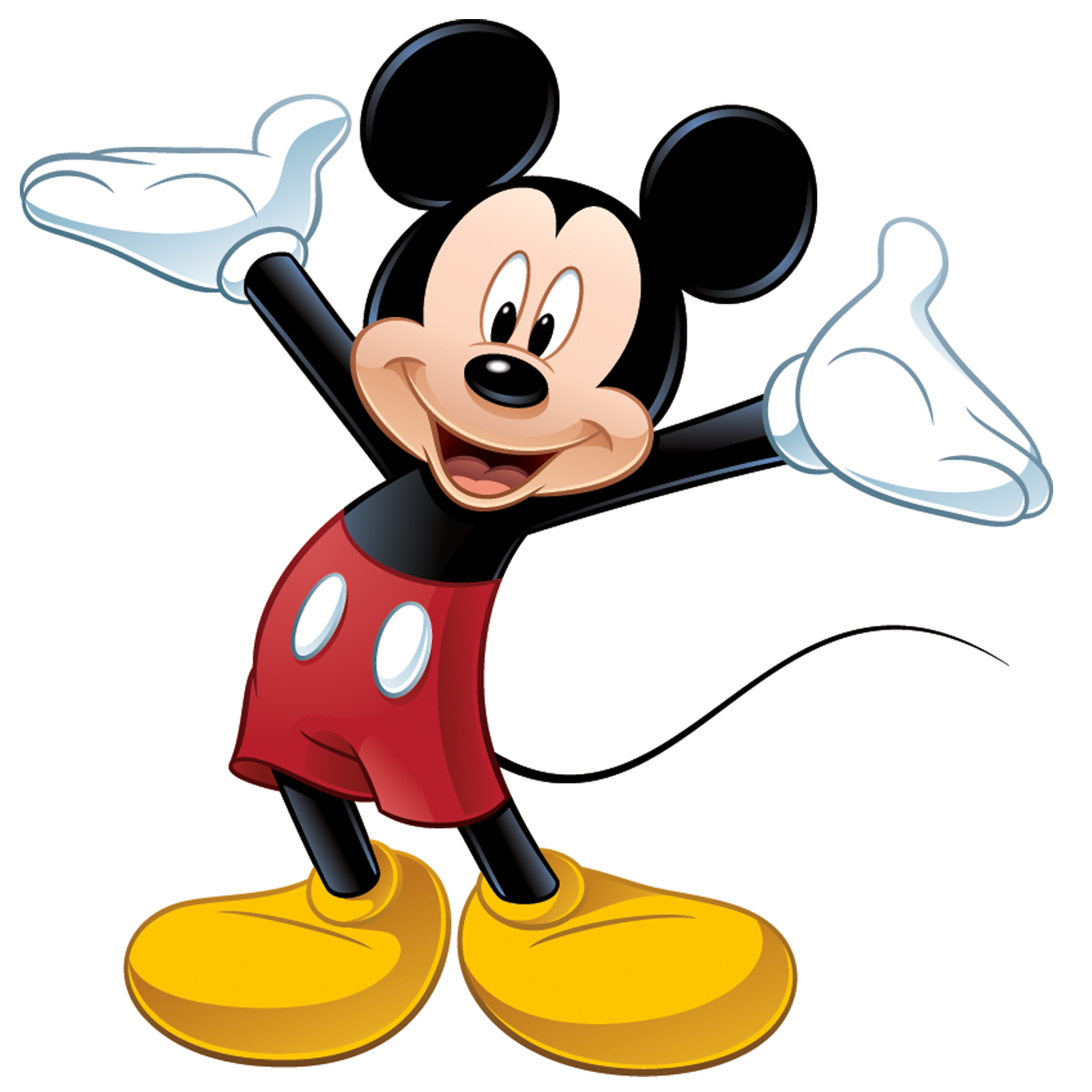 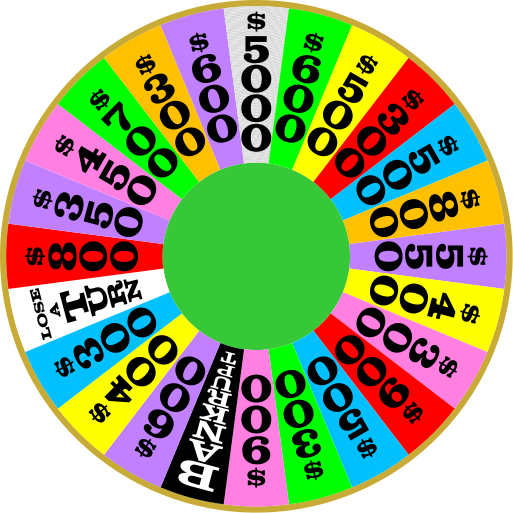 